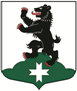 МУНИЦИПАЛЬНОЕ ОБРАЗОВАНИЕБУГРОВСКОЕ СЕЛЬСКОЕ  ПОСЕЛЕНИЕВСЕВОЛОЖСКОГО МУНИЦИПАЛЬНОГО РАЙОНАЛЕНИНГРАДСКОЙ ОБЛАСТИСОВЕТ ДЕПУТАТОВРЕШЕНИЕ       15.03.2017г.                                                                                                  № 9          п. БугрыО награждении Почетной грамотой совета депутатовНа основании решения совета депутатов  №83 от 15.12.2010 г «Об утверждении Положения о Почетной грамоте совета депутатов МО «Бугровское сельское поселение» и в связи с пятилетием со дня основания учреждения, совет депутатов принял  РЕШЕНИЕ: 1.За  высокие профессиональные достижения и многолетний добросовестный труд  наградить Почетной грамотой совета депутатов МО «Бугровское сельское поселение», с вручением премии в размере 5000 (пять  тысяч) рублей:- учителя физической культуры МОУ «Бугровская СОШ» Горбачёву Ольгу Владимировну;- врача отоларинголога Бугровской амбулатории Арканникову Татьяну Георгиевну;-  воспитателя МАДОУ ДСКВ «№35» поселка Жарскую Любовь Владимировну;- специалиста по связям с общественностью АМУ КДЦ Бугры Матвееву Надежду Ивановну.2.Настоящее решение вступает в силу с момента подписания.3.Контроль  за исполнением решения  возложить на комиссию «По социальной        политике».Глава муниципального образования                                                              Г.И. Шорохов